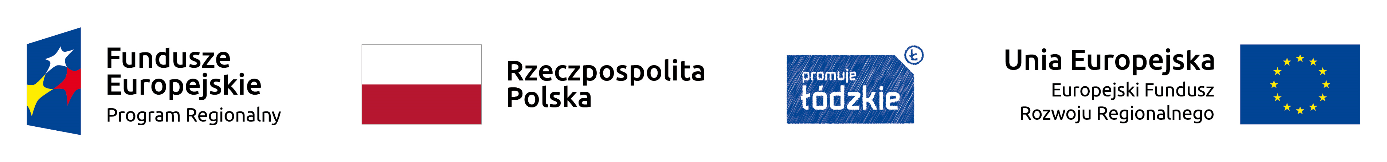 Załącznik nr 6 do SIWZZnak sprawy: SPZOZ-ZP/2/24/242/12/2020.........................................................................Pieczęć, nazwa i dokładny adres wykonawcy				WYKAZ DOSTAW*Do wykazu należy załączyć dowody potwierdzające, że wykazane dostawy zostały zrealizowane należycie																																Lp.Przedmiot dostawy - informacje potwierdzające spełnienie warunków określonych w rozdziale V ust. 1 pkt 1.2 lit. c) SIWZ)Podmiot, na rzecz którego dostawa została wykonana (nazwa, adres)Data wykonania dostawy(DD/MM/RRRR)Wartość dostawy(BRUTTO)UWAGI(np. podstawa dysponowania własne/podmiot trzeci)12…